Upcoming Events/Thank yous(you can remove the statements below if you need more room, but leave the UNI logo in place)In consideration of the performers and other members of the audience, please enter or leave a performance at the end of a composition. Cameras and recording equipment are not permitted. Please turn off all electronic devices, and be sure that all emergency contact cell phones and pagers are set to silent or vibrate. In the event of an emergency, please use the exit nearest to you. Please contact the usher staff if you need assistance.This event is free to all UNI students, courtesy of the Panther Pass Program.The University of Northern Iowa honors the ancestral stewards of the land on which our university rests. Through the work we do every day to live our mission, the University of Northern Iowa aspires for you to see a community that: honors Native and Indigenous People and culture, lives the 7th Generation Principle, does good for the people and communities we serve, and embraces stewardship of our mission and land. Please see our full stewardship statement at president.uni.edu/stewardship-statement. Performances like this are made possible through private support from patrons like you! Please consider contributing to School of Music scholarships or guest artist programs. Call 319-273-3915 or visit www.uni.edu/music to make your gift.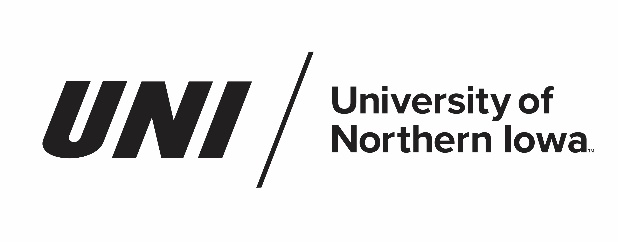 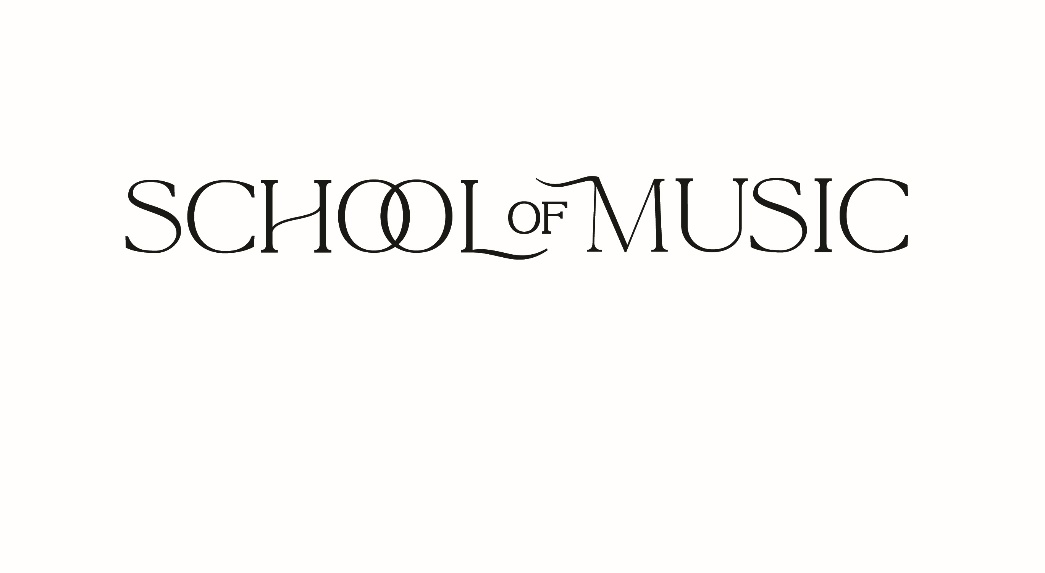 Your Name, Instrumentwith Pianist name, pianoOther Names, instrumentsTuesday, September 7, 2021, 7:30 p.m.        		   Bengtson Auditorium, Russell HallProgramTitle…………………………………………………..................Composer Name(composer birth/death years)Title…………………………………………………..................Composer Name(composer birth/death years)Title…………………………………………………..................Composer Name(composer birth/death years)Title…………………………………………………..................Composer Name(composer birth/death years)INTERMISSIONTitle…………………………………………………..................Composer Name(composer birth/death years)Title…………………………………………………..................Composer Name(composer birth/death years)Title…………………………………………………..................Composer Name(composer birth/death years)Title…………………………………………………..................Composer Name(composer birth/death years)Title…………………………………………………..................Composer Name(composer birth/death years)For Formatting tips Visit: https://content.ucpress.edu/chapters/2266001.ch01.pdf About the ArtistYour bio information here. Some students prefer to list program notes or additional program info here.Check with your applied instructorif you have questions!Your bio information here. Some students prefer to list program notes or additional program info here.Check with your applied instructorif you have questions!Your bio information here. Some students prefer to list program notes or additional program info here.Check with your applied instructorif you have questions!Your bio information here. Some students prefer to list program notes or additional program info here.Check with your applied instructorif you have questions!Your bio information here. Some students prefer to list program notes or additional program info here.Check with your applied instructorif you have questions!